Описание работыИтоговое тестирование за курс алгебры 8 класса представлено в двух вариантах и предназначено для оперативной проверки достижения учащимися уровня базовых требований, т.е. проверки знания и понимания понятий и их свойств, владения основными алгоритмами, умения применять знания в несложных ситуациях.Данный тест состоит из 14 заданий двух видов: с выбором ответа и с кратким ответом, составленных  по принципу основного государственного экзамена.	Для всех заданий теста нужно указать только один ответ: или выбрать верный ответ из четырех предложенных, или вписать ответ в отведенное для этого место, или соотнести два ряда объектов, занеся результат в таблицу.	Для получения ответа часто требуется выполнить письменное решение предложенного задания. Решение выполняется на черновике, достаточно аккуратно, чтобы при необходимости его можно было предъявить для проверки.Критерии оценивания:Итоговый тест составлен на основе материалов методического пособия к учебнику Алгебра 8 под. Редакцией Г.В. Дорофеева: Алгебра. Тематические тесты. 8 класс: пособие для общеобразовательных организаций/ Л.В. Кузнецова, С.С. Минаева, Л.О. Рослова и др. Рос. акад. наук. Рос. акад. образования. – М.: Просвещение, 2014. – 141 с. (Академический школьный учебник).  Ключ к итоговому тестуИтоговое тестирование по алгебре, 8 класс1 вариантСократите дробь         2)         3)         4) Упростите выражение Ответ:_______________Найдите значение выражения   при а=416        2) -16        3)         4) Решите уравнение 14        2) 6        3) 5        4) 9Какой знак надо поставить между числами       2) =        3)Из формулы объема цилиндра V=πr2h выразите к         2)          3)           4)  Сколько корней имеет уравнение 2х2-3х+2=0?1      2) 2        3) ни одногоНайдите корни уравнения 5х2+20х=0Ответ:___________________Решите уравнение х2-3х-4=0Ответ:_________________ Кусок фольги имеет форму квадрата. Когда от него отрезали полосу шириной 4 см, его площадь стала равна 45 см2. Какова длина стороны первоначального куска фольги?Если длину стороны первоначального куска фольги обозначить буквой х (в сантиметрах), то какое уравнение можно составить по условию задачи?х(х-4)=45                      3) х(х+4)=452х+2(х-4)=45                4) 2х+2(х+4)=45 Решите систему уравнений Ответ:__________________ Определите, график какой функции изображен на рисунке   1)  у=-6х+3     2) у=-2х+6      3) у=2х+6       4) у=6х+3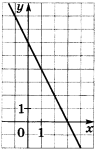  Автомобилист выехал из дома, доехал до дачи и, пробыв там некоторое время, вернулся домой. По графику определите промежуток времени, на котором скорость автомобиля была наибольшей.1) [4; 5]      2) [3; 4]       3) [2; 5]        4) [0; 2]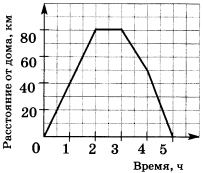 В коробку положили 3 синих и 8 красных шаров. Какова вероятность того, что случайным образом взятый из коробки шар окажется красного цвета?       2)       3)        4)Итоговое тестирование по алгебре, 8 класс2 вариантСократите дробь         2)         3)         4) Упростите выражение Ответ:_______________Вычислите  25∙(2-3)2  1)         2)         3)         4) 16Решите уравнение 1) 2,5        2) 5        3) 10        4) 20 Расположите в порядке убывания числа        3)                4) Из формулы площади поверхности прямого кругового цилиндра S=2πr(r+h) выразите h          2)          3)           4)  Сколько корней имеет уравнение 9х2-6х+1=0?1) 1      2) 2        3) ни одногоНайдите корни уравнения 2х2-18х=0Ответ:___________________Решите уравнение х2+2х-3=0Ответ:_________________ Края ковра прямоугольной формы обработаны тесьмой, длина которой 20 м. какие размеры имеет ковер, если его площадь равна 24 м2?Если ширину ковра обозначить буквой х (в метрах), а его длину – у (в метрах) то какую систему уравнений можно составить по условию задачи?1)                        3)                 4)  Определите в какой точке пересекаются прямые 2х-3у=5 и х-6у=-2Ответ:__________________ Определите, график какой функции изображен на рисунке   1)   2)         3) у = - 3х       4) у = 3х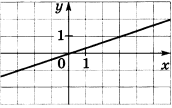  Велосипедист выехал из дома, доехал до почты и, пробыв там некоторое время, вернулся домой. По графику определите промежуток времени, на котором скорость велосипедиста была наибольшей.       1) [0; 1]      2) [1; 2]       3) [2; 3]        4) [3; 5]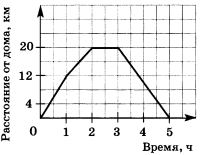  В слове «событие» случайным образом подчеркивают одну букву. В коробку положили 3 синих и 8 красных шаров. Какова вероятность того, что будет подчеркнута гласная буква?       2)       3)        4)Оценка2345Количество верно выполненных заданийМеньше 88-1011-1213-14Задание1 вариант2 вариант134234141453462273180 и -43 и -39x1=4,x2=-1x1=1,x2=-3101211(2;-3)(4;1)122313111433